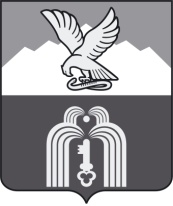 ИЗБИРАТЕЛЬНАЯ КОМИССИЯМуниципального образованияГОРОДА-КУРОРТА ПЯТИГОРСКАП О С Т А Н О В Л Е Н И Е09 июля 2021 г.                                                                                        № 23/105г. ПятигорскО перечнях и формах документов, представляемых в избирательную комиссию муниципального образования города-курорта Пятигорска для выдвижения и регистрации кандидатов, списка кандидатов в депутаты Думы города Пятигорска пятого созыва	В соответствии с Федеральным законом «Об основных гарантиях избирательных прав и права на участие в референдуме граждан Российской Федерации», Законом Ставропольского края от 12 мая 2017 № 50-кз «О выборах в органы местного самоуправления муниципальных образований Ставропольского края», Избирательная комиссия муниципального образования города-курорта Пятигорска ПОСТАНОВЛЯЕТ:1. Утвердить Перечни документов, представляемых в избирательную комиссию муниципального образования города-курорта Пятигорска для выдвижения и регистрации кандидатов, списка кандидатов в депутаты Думы города Пятигорска шестого созыва, согласно приложениям 1-3 к настоящему постановлению.2, Утвердить  Форму списка уполномоченных представителей избирательного объединения, уполномоченных представителей избирательного объединения по финансовым вопросам на бумажном носителе и в машиночитаемом виде согласно приложениям № 4 и 5.2.5. Форму протокола об итогах сбора подписей избирателей в поддержку выдвижения избирательным объединением списка кандидатов в депутаты Думы города Пятигорска шестого созыва по единому избирательному округу на бумажном носителе и в машиночитаемом виде согласно приложению № 6.2.6. Форму протокола об итогах сбора подписей избирателей в поддержку выдвижения избирательным объединением (самовыдвижения) кандидата в депутаты Думы города Пятигорска шестого созыва по одномандатному избирательному округу на бумажном носителе и в машиночитаемом виде согласно приложению № 7.3. Разъяснить, что утвержденные настоящим постановлением формы документов в машиночитаемом виде представляются в избирательную комиссию города-курорта Пятигорска на съемном носителе (оптический компакт-диск CD/DVD-R/RW либо USB Flash Drive) и изготовлению на бумажном носителе не подлежат.2. Разместить настоящее постановление на сайте муниципального образования города-курорта Пятигорска в информационно - телекоммуникационной сети «Интернет».3. Настоящее постановление вступает в силу со дня его подписания.Председатель                    						       М.В.Воронкин                                                          Секретарь									   Ю.Л.ПивовароваПРИЛОЖЕНИЕ 1к постановлению избирательной комиссии муниципального образования города-курорта Пятигорскаот 9 июля 2021 года № 23/105ПЕРЕЧЕНЬдокументов, представляемых в избирательную комиссию муниципального образования города-курорта Пятигорска для выдвижения и регистрации кандидатов, выдвинутых в порядке самовыдвиженияПри уведомлении кандидат представляет:заявление (форма приложение №5 к постановлению ЦИК от 11.06.2014 № 235/1486-6);копию паспорта (страницы: 2, 3, 5 и далее при необходимости, 18 и 19), заверенную кандидатом;заверенные кандидатом копии документов, подтверждающих указанные в заявлении сведения об образовании, основном месте работы или службы, о занимаемой должности (роде занятий), а также о том, что кандидат является депутатом;если кандидат указывает принадлежность к избирательному объединению, соответствующую справку (форма приложение №4 к постановлению ЦИК от 11.06.2014 № 235/1486-6);если кандидат менял фамилию, или имя, или отчество, - копии соответствующих документов;сведения о размере и об источниках доходов кандидата, а также об имуществе, принадлежащем кандидату на праве собственности (в том числе совместной собственности), о вкладах в банках, ценных бумагах (по форме согласно приложению 1 к Федеральному закону «Об основных гарантиях избирательных прав и права на участие в референдуме граждан Российской Федерации»);нотариально удостоверенную доверенность на уполномоченного представителя кандидата по финансовым вопросам (в случае его назначения);Письменное согласие уполномоченного представителя кандидата по финансовым вопросам;письменное заявление о назначении доверенного лица (доверенных лиц) вместе с заявлением (заявлениями) граждан о согласии быть доверенным лицом (доверенными лицами) (в случае его (их) назначения кандидатом).Для регистрации кандидат представляет:подписные листы с подписями избирателей, собранными в поддержку выдвижения кандидата, в сброшюрованном и пронумерованном виде протокол об итогах сбора подписей избирателей на бумажном носителе и в машиночитаемом видепервый финансовый отчет кандидата.Секретарь									   Ю.Л.ПивовароваПРИЛОЖЕНИЕ 2к постановлению избирательной комиссии муниципального образования города-курорта Пятигорскаот 9 июля 2021 года №  23/105ПЕРЕЧЕНЬдокументов, представляемых в избирательную комиссию муниципального образования города-курорта Пятигорска для выдвижения и регистрации кандидатов, выдвинутых избирательными объединениямиПри уведомлении кандидат представляет:заявление (форма приложение № 3 к постановлению ЦИК от 11.06.2014 № 235/1486-6);копию паспорта (страницы: 2, 3, 5 и далее при необходимости, 18 и 19), заверенную кандидатом;заверенные кандидатом копии документов, подтверждающих указанные в заявлении сведения об образовании, основном месте работы или службы, о занимаемой должности (роде занятий), а также о том, что кандидат является депутатом;если кандидат указывает принадлежность к избирательному объединению соответствующая справка (форма приложение №4 к постановлению ЦИК от 11.06.2014 № 235/1486-6);если кандидат менял фамилию, или имя, или отчество, - копии соответствующих документов;сведения о размере и об источниках доходов кандидата, а также об имуществе, принадлежащем кандидату на праве собственности (в том числе совместной собственности), о вкладах в банках, ценных бумагах (по форме согласно приложению 1 к Федеральному закону «Об основных гарантиях избирательных прав и права на участие в референдуме граждан Российской Федерации»);копию документа о государственной регистрации избирательного объединения, выданного федеральным органом исполнительной власти, уполномоченным на осуществление функций в сфере регистрации общественных объединений, а если избирательное объединение не является юридическим лицом, также решение о его создании (копия документа о государственной регистрации избирательного объединения, выданного федеральным органом исполнительной власти, уполномоченным на осуществление функций в сфере регистрации общественных объединений, представляемая кандидатом, уполномоченным представителем избирательного объединения в соответствующую избирательную комиссию, должна быть нотариально удостоверена или заверена постоянно действующим руководящим органом регионального отделения политической партии, постоянно действующим руководящим органом иного избирательного объединения);для общественных объединений (за исключением политических партий, их региональных отделений и иных структурных подразделений) - копию устава общественного объединения, заверенную постоянно действующим руководящим органом общественного объединения;решение съезда политической партии (конференции или общего собрания ее регионального отделения, общего собрания иного структурного подразделения политической партии, а в случаях, предусмотренных Федеральным законом "О политических партиях", соответствующего органа политической партии, ее регионального отделения или иного структурного подразделения), съезда (конференции, собрания) иного общественного объединения, его регионального или местного отделения о выдвижении кандидата по соответствующему многомандатному избирательному округу (форма приложение №2 к постановлению ЦИК от 11.06.2014 № 235/1486-6);документ, подтверждающий согласование с соответствующим органом политической партии, иного общественного объединения кандидатуры, выдвигаемой в качестве кандидата, если такое согласование предусмотрено уставом политической партии, иного общественного объединения;нотариально удостоверенную доверенность на уполномоченного представителя кандидата по финансовым вопросам (в случае его назначения);письменное заявление о назначении доверенного лица (доверенных лиц) вместе с заявлением (заявлениями) граждан о согласии быть доверенным лицом (доверенными лицами) (в случае его (их) назначения кандидатом).Для регистрации кандидат представляет:подписные листы с подписями избирателей, собранными в поддержку выдвижения кандидата, в сброшюрованном и пронумерованном виде, если в поддержку выдвижения кандидата осуществлялся сбор подписей избирателейпротокол об итогах сбора подписей избирателей на бумажном носителе и в машиночитаемом виде, если в поддержку выдвижения кандидата, списка кандидатов осуществлялся сбор подписей избирателейпервый финансовый отчет кандидата.Секретарь									   Ю.Л.ПивовароваПРИЛОЖЕНИЕ 3к постановлению избирательной комиссии муниципального образования города-курорта Пятигорскаот 9 июля 2021 года №  23/105ПЕРЕЧЕНЬдокументов, представляемых в избирательную комиссию муниципального образования города-курорта Пятигорска для выдвижения и регистрации списка кандидатов, выдвинутого избирательным объединениемПри уведомлении уполномоченный представитель избирательного объединения представляет:список кандидатов (форма постановление ИКМО № 16/73)	нотариально удостоверенная или заверенная постоянно действующим руководящим органом избирательного объединения, а также печатью избирательного объединения (если избирательное объединение является юридическим лицом) копия документа о государственной регистрации избирательного объединения, выданного федеральным органом исполнительной власти, уполномоченным на осуществление функций в сфере регистрации общественных объединений, а если избирательное объединение не является юридическим лицом, также решение о его создании;	решение съезда политической партии, конференции (общего собрания) регионального отделения политической партии, общего собрания либо предусмотренного уставом политической партии иного органа структурного подразделения политической партии, решение коллегиального постоянно действующего руководящего органа политической партии, ее регионального отделения или иного структурного подразделения о выдвижении списка кандидатов;	официально заверенный постоянно действующим руководящим органом политической партии, ее регионального отделения или иного структурного подразделения список граждан, включенных в список кандидатов и являющихся членами данной политической партии;       если в соответствии с Федеральным законом «О политических партиях» в список   кандидатов   включены   кандидатуры,   предложенные   общественным объединением,  не  являющимся  политической  партией,  или  его структурным подразделением,    -    нотариально    удостоверенная   копия   соглашения, предусмотренного  пунктом  1  статьи 26 Федерального закона «О политических партиях»,  и  список  граждан,  включенных  на основании этого соглашения в список кандидатов;	документ, подтверждающий согласование с соответствующим органом политической партии, иного общественного объединения кандидатуры, выдвигаемой в качестве кандидата, если такое согласование предусмотрено уставом политической партии, иного общественного объединения;	нотариально удостоверенная доверенность на уполномоченного представителя избирательного объединения по финансовым вопросам, с которой в избирательной комиссии изготавливается копия, заверяемая подписью лица, принявшего данную доверенность и иные документы для выдвижения списка кандидатов;	решение уполномоченного органа избирательного объединения о назначении уполномоченных представителей избирательного объединения, в том числе по финансовым вопросам;	список уполномоченных представителей избирательного объединения, в том числе уполномоченных представителей избирательного объединения по финансовым вопросам	копия паспорта (отдельных страниц паспорта, определенных Центральной избирательной комиссией Российской Федерации) или документа, заменяющего паспорт гражданина каждого кандидата, включенного в список кандидатов, заверенная уполномоченным представителем избирательного объединения. Для гражданина иностранного государства - копия паспорта или иного документа, удостоверяющего личность и гражданство кандидата, выданного уполномоченным на то органом соответствующего иностранного государства, а также копия вида на жительство, заверенные уполномоченным представителем избирательного объединения;	копии документов, подтверждающих указанные в заявлениях кандидатов сведения об образовании, основном месте работы или службы, о занимаемой должности (роде занятий), а также о том, что кандидат является депутатом, заверенные уполномоченным представителем избирательного объединения;	если кандидат менял фамилию, или имя, или отчество, - копии соответствующих документов;	сведения о размере и об источниках доходов каждого кандидата, включенного в список кандидатов, а также об имуществе, принадлежащем кандидату на праве собственности (в том числе совместной собственности), о вкладах в банках, ценных бумагах. Указанные сведения представляются по форме согласно приложению 1 к Федеральному закону «Об основных гарантиях избирательных прав и права на участие в референдуме граждан Российской Федерации».	Одновременно со списком кандидатов уполномоченный представитель избирательного объединения вправе представить в избирательную комиссию муниципального образования:1) представление избирательного объединения о назначении доверенных лиц избирательного объединения вместе с заявлениями самих граждан о согласии быть доверенными лицами (в случае их назначения);2) эмблему избирательного объединения (в одноцветном исполнении), описание которой содержится в его уставе.Секретарь									                Ю.Л.ПивовароваПРИЛОЖЕНИЕ 4к постановлению избирательной комиссии муниципального образования города-курорта Пятигорскаот 9 июля 2021 года № 23/105В избирательную комиссию муниципального образования города-курорта ПятигорскаПриложение к решению ___________________________                                                            (наименование органа, принявшего решение)СПИСОКуполномоченных представителей избирательного объединения(наименование избирательного объединения)объем полномочий –  	,(для уполномоченного по финансовым вопросам - в соответствии с данными, содержащимися в нотариально удостоверенной доверенности)	,согласно доверенности, удостоверенной нотариально)вид документа –  (паспорт или документ, заменяющий паспорт гражданина Российской Федерации)данные документа, удостоверяющего личность, –  (серия, номер паспорта или документа, заменяющего паспорт гражданина Российской Федерации)выдан –  (дата выдачи паспорта или документа, заменяющего паспорт гражданина Российской Федерации)основное место работы или службы, занимаемая должность/род занятий –  (наименованиеосновного места работы или службы, занимаемая должность, при их отсутствии – род занятий)	,адрес места жительства –  (наименование субъекта Российской Федерации, района, города, иного населенного пункта,	,улицы, номер дома, корпуса, строения и т.п., квартиры)...М.П.
избирательногообъединенияПримечания. 1. В строке «вид документа» указывается паспорт или один из документов, заменяющих паспорт гражданина Российской Федерации в соответствии с подпунктом 16 статьи 2 Федерального закона «Об основных гарантиях избирательных прав и права на участие в референдуме граждан Российской Федерации».2.  Адрес места жительства указывается в соответствии с подпунктом 5 статьи 2 Федерального закона «Об основных гарантиях избирательных прав и права на участие в референдуме граждан Российской Федерации», о чем имеется соответствующая запись в паспорте либо документе, заменяющем паспорт гражданина Российской Федерации. Для граждан Российской Федерации, проживающих за пределами территории Российской Федерации, указываются наименование государства, а также адрес в соответствии с национальным законодательством страны проживания.3. Для уполномоченного представителя избирательного объединения по финансовым вопросам указывается также, что он имеет право подписи платежных (расчетных) документов.4. Список набирается шрифтом «Times New Roman», размер шрифта – не менее 12.Секретарь									                Ю.Л.ПивовароваПРИЛОЖЕНИЕ 5к постановлению избирательной комиссии муниципального образования города-курорта Пятигорскаот 9 июля 2021 года № 23/105СПИСОКуполномоченных представителейизбирательного объединения ________________________________________                                                                                                                                                                                (наименование избирательного объединения)Примечание. Список представляется в машиночитаемом виде (файл в формате .doc или .rtf с именем Spisok_pr.Секретарь									                							Ю.Л.ПивовароваПРИЛОЖЕНИЕ 6к постановлению избирательной комиссии муниципального образования города-курорта Пятигорска от 9 июля 2021 года № 23/105ПРОТОКОЛоб итогах сбора подписей избирателей в поддержку выдвижения(наименование избирательного объединения)списка кандидатов в депутаты Думы города Пятигорск шестого созыва по единому избирательному округуПриложение: настоящий протокол на электронном носителе (USB Flash Drive).Таблица 2* Сведения о подписях избирателей, содержащихся в подписных листах, но исключенных (вычеркнутых) кандидатом*Заполняется при необходимостиДатаМ.П.избирательногообъединенияПримечания. 1. Протокол представляется на бумажном носителе и в машиночитаемом виде (файл в формате .doc или .rtf с именем Protokol). При заполнении таблицы не следует объединять или разделять ее графы.2. В итоговой строке таблицы указываются соответственно: общее количество папок, листов, подписей (кроме исключенных (вычеркнутых).3. Протокол набирается шрифтом «Times New Roman», размер шрифта – не менее 12.Секретарь										Ю.Л.ПивовароваПРИЛОЖЕНИЕ 7к постановлению избирательной комиссии муниципального образования города-курорта Пятигорска от 9 июля 2021 года № 23/105ПРОТОКОЛоб итогах сбора подписей избирателей в поддержку выдвижения	/самовыдвижения(наименование избирательного объединения партии)кандидата в депутаты Думы города Пятигорск шестого созыва__________________________________________________________(фамилия, имя, отчество кандидата)по одномандатному избирательному округу № ___Приложение: настоящий протокол на электронном носителе (USB Flash Drive).Таблица 2*Сведения о подписях избирателей, содержащихся в подписных листах, но исключенных (вычеркнутых) кандидатом*Заполняется при необходимостиДатаПримечания. 1. Протокол представляется на бумажном носителе и в машиночитаемом виде (файл в формате .doc или .rtf с именем Protokol). При заполнении таблицы не следует объединять или разделять ее графы. В заголовке протокола указываются либо слово «выдвижения» и наименование избирательного объединения, либо слово «самовыдвижения».2. В итоговой строке таблицы указываются соответственно: общее количество папок, листов, подписей (кроме исключенных (вычеркнутых).3. Протокол набирается шрифтом «Times New Roman», размер шрифта – не менее 12.Секретарь										             Ю.Л.Пивовароваот « »года(число)(месяц)1., дата рождения –года,(фамилия, имя, отчество)(число)(месяц)(должность)(подпись)(инициалы, фамилия)ФамилияИмяОтчествоДатарожденияМесто рожденияНаименование субъекта Российской Федерации, в котором находится место жительства уполномо-ченного представи-теляРайон, город, иной населенный пункт, в котором находится место жительства уполномо-ченного представи-теляУлица, номер дома, корпус, строение и т.п., квартира места жительства уполномо-ченного представи-теляВид документа (паспорт или документ, заменяющий паспорт гражданина)Серия паспорта или документа, заменяющего паспорт гражданинаНомер паспорта или документа, заменяющего паспорт гражданинаДата выдачи паспорта или документа, заменяющего паспорт гражданинаОсновное место работы или службы уполномоченного представителя (в случае отсутствия основного места работы или службы - род занятий)Занимаемая должность уполномоченного представителяОбъем полномочий уполномоченного представителя (для уполномоченного по финансовым вопросам - в соответствии с данными, содержащимися в нотариально удостоверенной доверенности)1234567891011121314№
п/пНомер папкиКоличество подписных листовЗаявленное количество подписей избирателей1234Итого№п\пНомерпапкиНомер подписного листаНомерстрокиФИО избирателяУполномоченный представитель избирательного объединения(подпись)(инициалы, фамилия)№
п/пНомер папкиКоличество подписных листовЗаявленное количество подписей избирателей1234Итого№п\пНомерпапкиНомер подписного листаНомерстрокиФИО избирателяКандидат(подпись)(инициалы, фамилия)